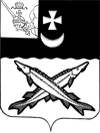 ПРЕДСТАВИТЕЛЬНОЕ СОБРАНИЕБЕЛОЗЕРСКОГО МУНИЦИПАЛЬНОГО РАЙОНАРЕШЕНИЕОт  31.03.2015 № 27	В соответствии со ст. 15 Федерального законом от 6 октября 2003 №131-ФЗ «Об общих принципах организации местного самоуправления в Российской Федерации», главой 3.1 Градостроительного кодекса Российской Федерации, на основании статьи 18 Устава района,Представительное Собрание района РЕШИЛО:		1. Утвердить Положение о порядке подготовки, утверждения местных нормативов градостроительного проектирования Белозерского муниципального района, сельских поселений района и о внесении изменений в них (прилагается).	2. Настоящее решение подлежит опубликованию в районной газете «Белозерье» и размещению на официальном сайте Белозерского муниципального района в информационно телекоммуникационной сети «Интернет».Председатель Представительного Собрания района:	                 			              А.П. ЯковчукГлава района:							     Е.В. Шашкин                                                                          УТВЕРЖДЕНОрешением Представительного Собрания района от ________ № __                                                                                                  ПОЛОЖЕНИЕО ПОРЯДКЕ ПОДГОТОВКИ, УТВЕРЖДЕНИЯ МЕСТНЫХНОРМАТИВОВ ГРАДОСТРОИТЕЛЬНОГО ПРОЕКТИРОВАНИЯБЕЛОЗЕРСКОГО МУНИЦИПАЛЬНОГО РАЙОНА, СЕЛЬСКИХ ПОСЕЛЕНИЙ РАЙОНА И ВНЕСЕНИЯ ИЗМЕНИЙ В НИХ1. Общие положенияНастоящее Положение о порядке подготовки, утверждения местных нормативов градостроительного проектирования Белозерского муниципального района, сельских поселений района и о внесении изменений в них разработано  на основании  статьи 15 Федерального закона от 6 октября 2003 года № 131-ФЗ «Об общих принципах организации местного самоуправления в Российской Федерации», главы 3.1  Градостроительного кодекса Российской Федерации, статьи 18 Устава Белозерского муниципального района и определяет порядок подготовки, утверждения местных нормативов градостроительного проектирования Белозерского муниципального района, сельских поселений района и о внесении изменений в них (далее местные нормативы).2. Порядок подготовки, утверждения местных нормативов градостроительного проектирования2.1. Решение о подготовке нормативов градостроительного проектирования Белозерского муниципального района принимается Главой района.Постановление администрации района о подготовке местных нормативов подлежит официальному опубликованию в приложении к районной газете «Белозерье» и размещению на официальном сайте Белозерского муниципального района  в информационно-телекоммуникационной сети «Интернет».2.2. С целью организации разработки местных нормативов уполномоченный орган администрации района  в сфере градостроительной деятельности осуществляет подготовку проекта постановления администрации района, предусмотренного пунктом 2.1 настоящего Положения.2.3. В постановлении определяются сроки разработки, условия финансирования и иные вопросы организации работ по подготовке местных нормативов. 2.4. Уполномоченный орган  администрации района, ответственный за организацию работ по разработке местных нормативов, в порядке, предусмотренном законодательством Российской Федерации о закупках товаров, работ, услуг для муниципальных нужд, осуществляет размещение муниципального заказа по подготовке проекта местных нормативов.2.5.  С организацией - победителем конкурса заключается контракт на разработку местных нормативов.2.6. Неотъемлемой частью контракта является техническое задание на разработку местных нормативов. В техническом задании формулируются основные цели и задачи разработки, этапы работы и сроки их выполнения, устанавливаются требования к составу и содержанию расчетных показателей, порядок представления исходных данных для разработки, необходимость проведения согласований и экспертизы по проекту нормативов с указанием списка органов и заинтересованных организаций.2.7. Подготовленный проект местных нормативов подлежит согласованию с государственным органом исполнительной власти Вологодской области, уполномоченным в сфере градостроительной деятельности, на предмет незанижения значений минимальных расчетных показателей обеспечения благоприятных условий жизнедеятельности человека, установленных в нормативах градостроительного проектирования Вологодской области.2.8. Проект местных нормативов до его представления Главе  района подлежит согласованию. Перечень согласующих государственных и муниципальных органов и организаций определяется уполномоченным органом администрации района в сфере градостроительной деятельности в соответствии с требованиями законодательных и иных нормативных правовых актов Российской Федерации, муниципальных правовых актов.Проект местных нормативов подлежит официальному опубликованию в приложении к районной газете «Белозерье» и размещению на официальном сайте Белозерского муниципального района в информационно-телекоммуникационной сети «Интернет» не менее чем за два месяца до их утверждения.2.9. Представительное Собрание Белозерского муниципального района с учетом представленного администрацией района  проекта местных нормативов и материалов по его согласованию принимает одно из следующих решений:об утверждении местных нормативов;об отклонении проекта местных нормативов и о направлении его главе района на доработку.2.10. Решение Представительного Собрания района об утверждении местных нормативов подлежит официальному опубликованию в приложении к районной газете «Белозерье» и размещению на официальном сайте Белозерского муниципального района  в информационно-телекоммуникационной сети «Интернет».2.11. Утвержденные местные нормативы подлежат размещению в федеральной государственной информационной системе территориального планирования в срок, не превышающий пяти дней со дня утверждения указанных нормативов.3. Внесение изменений в местные нормативы3.1. В случае если после утверждения местных нормативов вступили в действие федеральные или региональные нормативные правовые акты, иные нормативные документы, изменяющие требования к обеспечению безопасности жизни и здоровья людей, охране окружающей среды, надежности зданий и сооружений и иные требования, влияющие на установление минимальных расчетных показателей обеспечения благоприятных условий жизнедеятельности человека, в местные нормативы вносятся соответствующие изменения.3.2. Органы государственной власти Российской Федерации, органы государственной власти субъекта Российской Федерации, органы местного самоуправления, заинтересованные физические и юридические лица вправе обращаться в администрацию Белозерского муниципального района с предложениями о внесении изменений в местные нормативы в порядке, установленном действующим законодательством Российской Федерации.3.3. Глава района в течение тридцати дней со дня получения предложений о внесении изменений в местные нормативы направляет субъекту, внесшему данные предложения, информацию о принятом решении, в которой оговариваются сроки возможной подготовки проекта о внесении изменений в местные нормативы, условия финансирования работ, предложения о совместной подготовке и софинансировании, другие вопросы организации работ, либо представляет мотивированный отказ, который может быть обжалован в соответствии с действующим законодательством Российской Федерации.      3.4. Внесение изменений в местные нормативы градостроительного проектирования муниципального района, сельских поселений района осуществляется в соответствии с пунктами 2.1.- 2.6. настоящего положения.4. Контроль за соблюдением местных нормативовКонтроль за соблюдением местных нормативов осуществляет уполномоченный орган администрации района  в сфере градостроительной деятельности при:разработке предписывающей градостроительной и проектной документации;оформлении разрешения на строительство (за исключением случаев, предусмотренных Градостроительным кодексом Российской Федерации, иными федеральными законами);оформлении разрешений на ввод объектов в эксплуатацию при осуществлении муниципального строительства, реконструкции объектов капитального строительства, расположенных на территории Белозерского района.5. ФинансированиеФинансирование мероприятий по подготовке местных нормативов  осуществляется за счет средств районного бюджета.Об утверждении Положения о порядке подготовки, утверждения местных нормативов градостроительного проектирования Белозерского муниципального района, сельских поселений района и о внесении изменений в них